Allegato - Avviso interno per la selezione di personale ATA – Progetto: "REINVENTIAMO LA NOSTRA SCUOLA” - Codice identificativo progetto: 10.2.2A-FSEPON-CA-2021-466 - CUP: J53D21001880007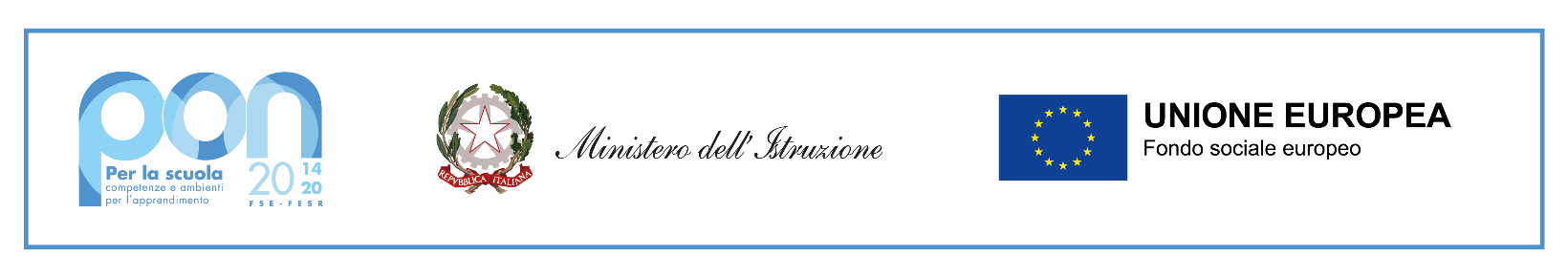 ISTANZA DI PARTECIPAZIONE ATAAL DIRIGENTE SCOLASTICO dell’Istituto Comprensivo di Castel San LorenzoIl/la sottoscritto/a _________________________________ nat_ a_____________________ il ______________Residente in _____________________ alla via ___________________________ CF _______________________Telefono _________________ cellulare ________________, in servizio presso codesta Istituzione scolastica nel plesso di ______________________ scuola __________________ in qualità di ________________________, visto l’Avviso interno, prot. n. _________ del _____________CHIEDEdi partecipare alla selezione del personale ATA necessario per la realizzazione degli interventi previsti dal progetto PON FSE 2014-2020 codice 10.2.2A-FSEPON-CA-2021-466 dal titolo "REINVENTIAMO LA NOSTRA SCUOLA" per ricoprire l’incarico afferente all’Area Organizzativo-Gestionale, per il profilo di:Il/la sottoscritto/a con la presente, ai sensi degli articoli 13 e 23 del D.Lgs. 196/2003 e del regolamento UE 2016/679,AUTORIZZAl’Istituto Comprensivo   di Castel San Lorenzo al trattamento, anche con l’ausilio di mezzi informatici e telematici, dei dati personali forniti dal sottoscritto/a; prende inoltre atto che il titolare del trattamento dei dati è l’Istituto sopra citato e che il sottoscritto potrà esercitare, in qualunque momento, tutti i diritti di accesso ai propri dati personali.Data___________________ 				Firma _______________________________________ProfiloBarrare la casella di interesseAssistente amministrativoCollaboratore scolastico